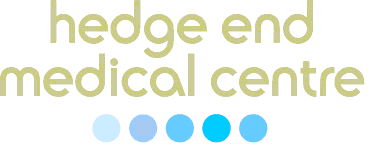 Recruitment of Practice Nurse Recruitment PackPractice Nurse VacancyThank you for your interest in this position. Enclosed is the information you will require to assist you in applying for the role.To apply please can you complete the application form – note CVs without application forms will not be accepted.Please ensure your full name is on all documents and note that applications can only be considered if all the documentation is completed.Applications should be e-mailed to hiowicb-hsi.hemcrecruit@nhs.netApplications must be received by Monday 15th April 2024. All applications will be acknowledged.For an informal discussion and visit please contact Leah Grandison, Practice Manager or Jennie Dock, Practice Manager on 01489 785 722.CONTENTSWelcome letter from the PracticeAbout Hedge End Medical CentreOrganisation chartJob descriptionRole profileTerms and ConditionsKey datesCopy of AdvertWelcome Letter from the PracticeDear ApplicantPractice Nurse (PN) – Hedge End Medical CentreThank you for your interest in joining the Practice Nurse team at Hedge End Medical Centre.The Practice is committed to delivering high quality patient care which requires us to have a supportive and cohesive team.We are looking for people with the right skills to join the team. The position is to start as soon as possible. If you are interested in the role and can demonstrate experience in the area we are looking for, we would be pleased to have your application.Experience of General Practice is preferred, but we would be willing to train a nurse who has not been working in Primary Care. We have a good range of skills in the team, but previous experience with Baby Immunisations, Travel, Wounds and Respiratory would be advantageous.We are looking to fill 24-28 hours a week but would welcome applicants who want to work more hours: we can be flexible for the right applicant.The rate of pay will be between £18.00 - £20.00 per hour depending on experience.We would welcome visits to the practice – please arrange this with one of our Practice Managers Leah Grandison or Jennie Dock.If you believe that you have the skills and enthusiasm for the task, we very much look forward to receiving your application.The Partners, Hedge End Medical CentreThe PracticeThe Practice is situated in the , which has excellent amenities, schools, housing, and transport links. We are a few minutes from junctions 7 and 8 of the M27.Our list size is 18900 and our patients are concentrated in Hedge End and Botley. Our aim is to provide high quality, accessible medical care to our patients, whilst maintaining a supportive and pleasant working environment for clinicians and staff.The history of the Practice goes back to 1959 when a house was built at 26 Lower Northam Road and the founding GP commenced practicing in 1988. Number 24 was purchased, and the Medical Centre was established by converting and joining the two houses. Number 28 was later purchased and opened in March 1995.We are part of Hampshire and Isle of Wight Integrated Care Board and offer Primary Medical Services to our patients.  We are a Training practice, and support Registrar doctors and also teach medical students from Southampton School of Medicine.The practice has five Partners. The current Partnership team is Dr Hollands, Dr Cropley, Dr Karl Graham, Dr Heal, Dr Yates.We employ eight salaried GPs, three Advanced Nurse Practitioners, a Nursing team of nine, and an admin team of over forty. The practice uses Emis as a clinical system. We are paper light, so scan all incoming correspondence onto patient’s medical records.JOB TITLE:	PRACTICE NURSEREPORTS TO:	NURSE MANAGER/THE PARTNERS (Clinically)	THE PRACTICE MANAGER (Administratively)Job summary:The practice nurse will work as part of the primary healthcare team providing Medical Services to the patients of the practice.Job responsibilities:Essential general treatment room duties to include:Assist in and perform routine tasks related to patient care as directed by senior nursing staff and GPsWound care / ulcer care/DopplerImmunisationsChronic diseasesEar checksChaperoning and assisting patients where appropriate who are being examined by another clinicianRequesting pathology tests, for example urine culture, swabsFollowing agreed clinical protocols with referral to senior nurses or GPs as appropriateChaperoning and assisting patients who are being examined by another clinician.Maintain general tidiness and cleanliness of nurses and treatment roomsExperience in any of the following would be desirable but training can be arranged:CytologyTravel ClinicECG’sAsthma/COPDVenepunctureRoutine immunisations/Childhood immunisationsDiabetesCardiovascular diseaseContraceptionConfidentialityIn the course of seeking treatment, patients entrust us with, or allow us to gather, sensitive information in relation to their health and other matters.   They do so in confidence and have the right to expect that staff will respect their privacy and act appropriatelyIn the performance of the duties outlined in this job description, the post-holder may have access to confidential information relating to patients and their carers, practice staff and other healthcare workers.  They may also have access to information relating to the practice as a business organisation.  All such information from any source is to be regarded as confidentialInformation relating to patients, carers, colleagues, healthcare workers or the business of the practice may only be divulged to authorised persons, in accordance with practice policies and procedures relating to confidentiality and the protection of personal and sensitive dataHealth & safetyThe post-holder will implement and lead on a full range of promotion and management their own and others’ health and safety and infection control as defined in the practice Health & Safety policy, the practice Health & Safety manual, and the practice Infection Control policy and published procedures. This will include (but will not be limited to):Using personal security systems within the workplace according to practice guidelinesAwareness of national standards of infection control and cleanliness and regulatory / contractual / professional requirements, and good practice guidelinesResponsible for the correct and safe management of the specimen’s process, including collection, labelling, handling, use of correct and clean containers, storage, and transport arrangementsManagement and maintenance of Personal Protective Equipment (PPE) for the practice including provision, ordering, availability, and ongoing correct usage by staffResponsible for hand hygiene across the practiceOwnership of infection control and clinically based patient care protocols, and implementation of those protocols across the practiceActive observation of current working practices across the practice in relation to infection control, cleanliness, and related activities, ensuring that procedures are followed, and weaknesses / training needs are identified, escalating issues as appropriate  Identifying the risks involved in work activities and undertaking such activities in a way that manages those risks across clinical and patient processMaking effective use of training to update knowledge and skills, and initiate and manage the training of others across the full range of infection control and patient processesMonitoring practice facilities and equipment in relation to infection control, ensuring that provision of hand cleansing facilities, wipes etc are sufficient to ensure a good clinical working environment. Lack of facilities to be escalated as appropriate.Safe management of sharps procedures including training, use, storage, and disposal Using appropriate infection control procedures, maintaining work areas in a tidy, clean, and sterile, and safe way, free from hazards. Initiation of remedial / corrective action where needed or escalation to responsible managementActively identifying, reporting, and correction of health and safety hazards and infection hazards immediately when recognisedKeeping own work areas and general / patient areas clean, sterile, identifying issues and hazards / risks in relation to other work areas within the business, and assuming responsibility in the maintenance of general standards of cleanliness across the business in consultation (where appropriate) with other sector managers Undertaking periodic infection control training (minimum twice annually)Routine management of own team / team areas, and maintenance of workspace standardsWaste management including collection, handling, segregation, container management, storage, and collectionSpillage control procedures, management, and trainingDecontamination control procedures, management and training, and equipment maintenanceMaintenance of sterile environmentsDemonstrate due regard for safeguarding and promoting the welfare of children.Equality and diversityThe post-holder will support the equality, diversity and rights of patients, carers, and colleagues by:Acting in a way that recognizes the importance of people’s rights, interpreting them in a way that is consistent with practice procedures and policies, and current legislationRespecting the privacy, dignity, needs and beliefs of patients, carers, and colleaguesBehaving in a manner which is welcoming to and of the individual, is non-judgmental and respects their circumstances, feelings priorities and rights.Personal/Professional development:The post-holder will participate in any training programme implemented by the practice as part of this employment, such training to include:Participation in an annual individual performance review, including taking responsibility for maintaining a record of own personal and/or professional developmentTaking responsibility for own development, learning and performance and demonstrating skills and activities to others who are undertaking similar workQuality:The post-holder will strive to maintain quality within the practice, and will:Alert other team members to issues of quality and riskAssess own performance and take accountability for own actions, either directly or under supervisionContribute to the effectiveness of the team by reflecting on own and team activities and making suggestions on ways to improve and enhance the team’s performanceWork effectively with individuals in other agencies to meet patients’ needsEffectively manage own time, workload, and resourcesCommunication:The post-holder should recognize the importance of effective communication within the team and will strive to:Communicate effectively with other team membersCommunicate effectively with patients and carersRecognize people’s needs for alternative methods of communication and respond accordinglyContribution to the implementation of services:The post-holder will:Apply practice policies, standards, and guidanceDiscuss with other members of the team how the policies, standards and guidelines will affect own workParticipate in audit where appropriateRole Experience, Knowledge and Skills ProfileClosing date for completed applications Monday 15th April 2024.Candidates will be short listed and invited for an interview and selection process.Interviews are likely to be in April. Please state in the covering email any dates you will not be available, and we will try to work around you.We are looking for someone to start as soon as possible.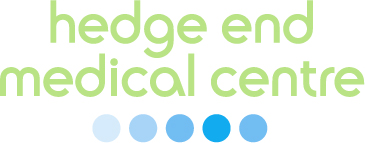 Job Application FormPlease complete all sections of the form. If you need additional space, please continue on a new sheet ensuring it has your details on it.Once you have completed this form on the computer, please send back by email to hiowicb-hsi.hemcrecruit@nhs.net. All applications will be acknowledged.Personal Details1.	Education & Trainingb)	Education & Trainingc).	Employment HistoryPlease list in chronological order all positions held (i.e., listing the most recent job first).  Indicate any periods of unemployment. Use additional pages if requiredd)	ReferencesPlease list which two people we may approach for a reference, together with the individual’s name and job title.  (One should be your most recent employer).e)	Supporting InformationIn this section you are asked to outline how your knowledge, skills and experience meet the competencies required for this role (see job description and person specification).  You should draw on your experiences from your current or previous roles, or from other relevant situations (such as activities outside work).Please use an additional sheet if required.f)	Criminal OffencesHave you been convicted of any criminal offence?        YES/NOYou should note that the practice is exempt from the Rehabilitation ofOffenders Act 1974 and you are therefore required to disclose all convictions to the practice, whether or not those convictions are spent:g)	OtherHave you booked any holidays                     YES / NOIf so, please specify the dates:If you were to be offered a position, please state when you could start work:If you have a disability and have any specific requirements, should you be requested to attend interview, please state here:h)	DeclarationI confirm that to the best of my knowledge the above information is correct.  I understand that if I have provided any false or misleading information on any application then this could result in my dismissal if I am appointed to the position. I understand that some or all of the information I have provided may be retained in accordance with the Data Protection Acts.Name……………………………………………..Date…………………………..AreaEssential DesirableQualifications and experienceCurrent NMC Registration.Post registration Nursing experience.Evidence of continuing professional development (CPD).Insight and understanding of current issues in nursing and the wider NHS.IT literate.General Practice experience.Chronic disease management experience.Familiarity with the Emis clinical system.Post registration respiratory qualification.Post registration diabetes qualification.Mentorship qualification/desire to work towards this.Demonstrate an understanding of audit.Understanding in health, safety, and infection control issues.Specific skills/attributes Good people skills, both verbal and written.Ability to effectively manage own time and workload.Evidence of problem solving and decision-making skills.Good team player.Flexible approach.Ability to reflect on own and team practice and make suggestions on ways to improve and enhance team performance.AdditionalAbility to work core hours.Ability to work extended hours.Flexibility for cover.Full driving licence and car / transportTitleSurnameForenamesAddressTelephone number (home)Telephone number (mobile)e-mail addressNational Insurance NumberPosition applied forPractice NurseName of schools attended after age 11Address of schools attendedExaminations taken and qualifications obtainedFurther EducationName of establishmentAddress of establishmentExaminations taken and qualifications obtainedName & Address of employerJob TitleDutiesRate of Pay (both starting & leaving)Dates of employment Reason for leavingName, job title and relationshipContact details (preferably email and telephone number)